Работа по музыке 5 класс «по теме «Образы природы в творчестве музыкантов»         ФИ ученика 5__ класса _________________________ Дата______1. Постановка задач перед уроком:Мы будем учиться_______________________________________________________________Мы будем воспитывать в себе_____________________________________________________Мы будем развивать в себе такие качества как_______________________________________2. 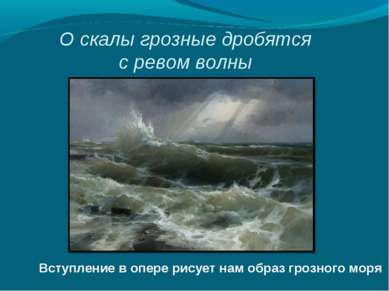 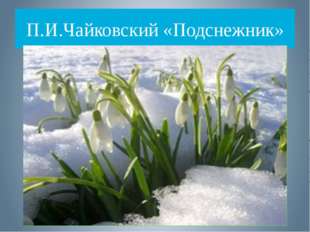 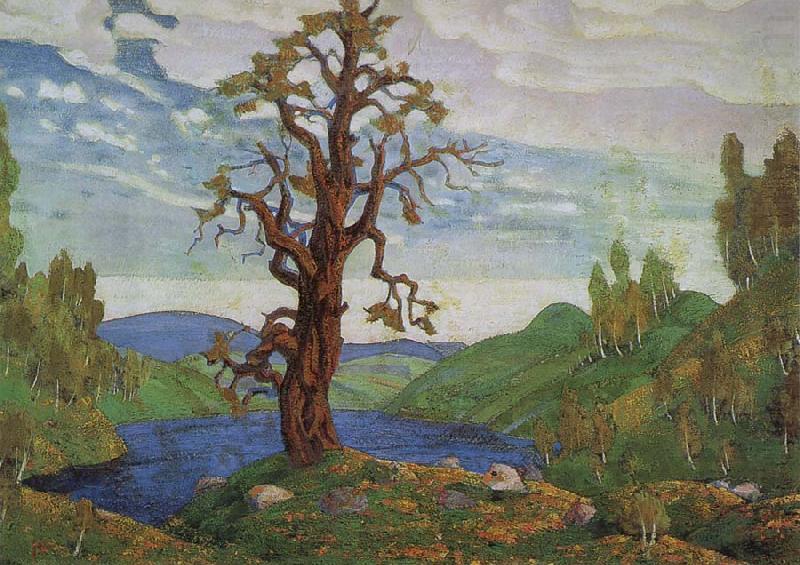 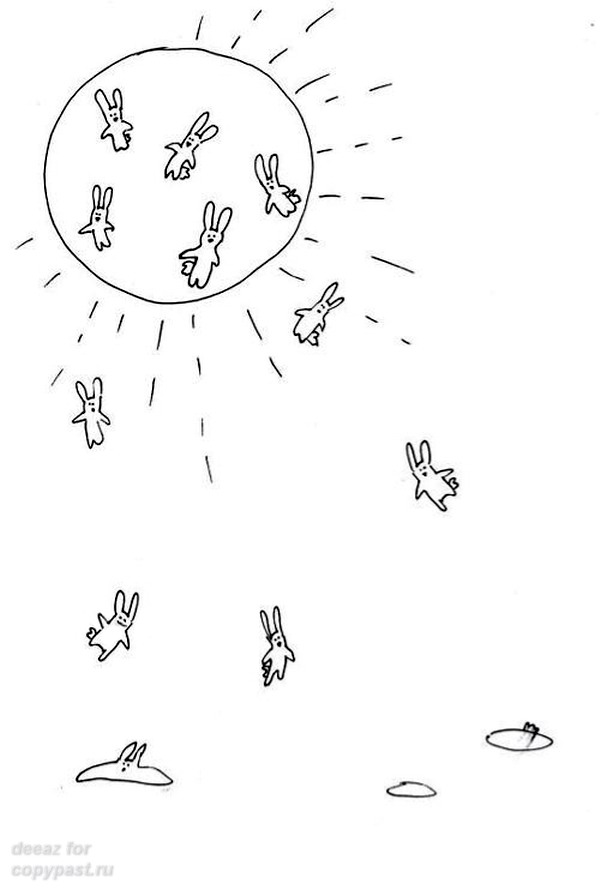 Название музыкального произведенияИнтонация Ритм ТемпГромкостьЗвонкостьМузыкальные инструменты